Ligue os pontos seguindo a sequência numérica de 1 a 10 e descubra qual a imagem vai ser formada. Faça um belo colorido!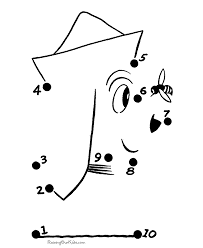 Cubra os pontilhados dos números abaixo seguindo as indicações das setinhas: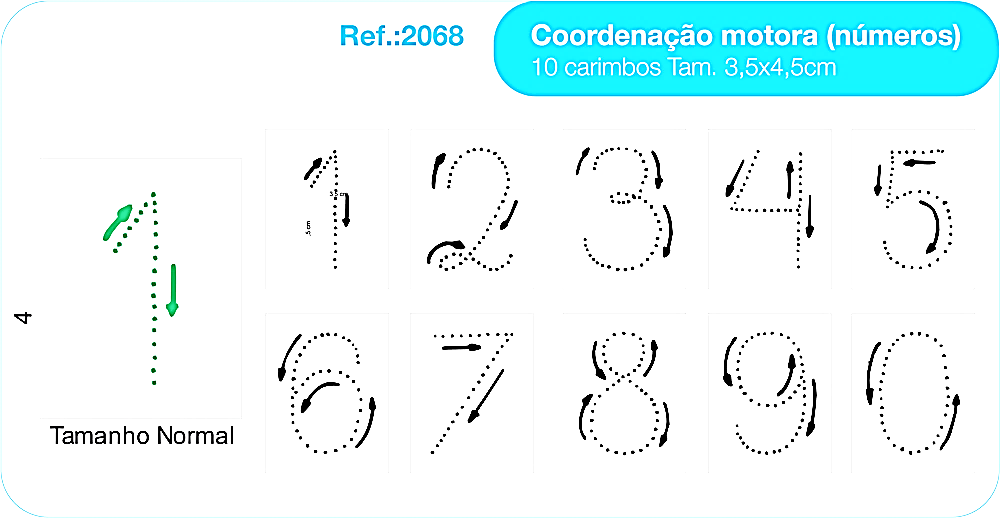 Complete com o antecessor e o sucessor dos números:______ 2 ______		______ 6 ______		______ 3 ____________ 8 ______		______ 9 ______		______ 5 ____________ 4 ______		______ 1 ______		______ 7 ______Agora, use a sua imaginação e faça um desenho utilizando as formas geométricas: